      РЕШЕНИЕ	                     КАРАР       № 21                                           с. Танайка	         от  “10” февраля 2021г.         Об утверждении отчета о работе органов местного самоуправления  Танайского сельского поселения Елабужского муниципального района Республики Татарстан за 2020 год       Заслушав выступление главы Танайского сельского поселения Праздниковой Галины Николаевны о проделанной работе Совета и Исполнительного комитета  Танайского сельского поселения, депутатов сельского поселения за 2019 год, Совет  Танайского сельского поселенияРЕШИЛ:
Отчет главы Танайского сельского поселения принять к сведению.Работу органов местного самоуправления Танайского сельского поселения   Елабужского муниципального района РТ признать удовлетворительной (доклад прилагается).Контроль за исполнением настоящего решения оставляю за собой.       Глава поселения                                                                  Г.Н.ПраздниковаСОВЕТ ТАНАЙСКОГО СЕЛЬСКОГО ПОСЕЛЕНИЯ ЕЛАБУЖСКОГО МУНИЦИПАЛЬНОГО РАЙОНАРЕСПУБЛИКИ ТАТАРСТАН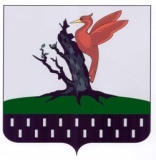 ТАТАРСТАН    РЕСПУБЛИКАСЫАЛАБУГА  МУНИЦИПАЛЬ РАЙОНЫ  «ТАНАЙ АВЫЛ ҖИРЛЕГЕ СОВЕТЫ»